ITALIA MAGICA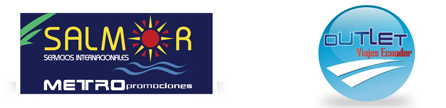 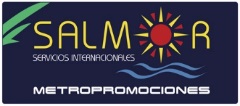 VENECIA – ROMA 9 DIAS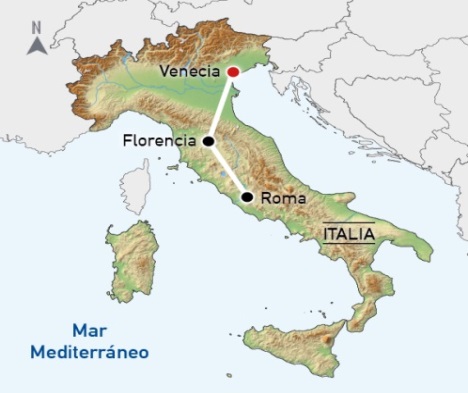 INCLUYE:Traslados aeropuerto - hotel – aeropuertoAlojamiento según itinerarioDesayunos10 comidas según itinerarioVisita panorámica de Venecia, Ferrara, Bolonia, Florencia, Siena y Roma con guía local.Visita panorámica de Milán y Verona en los circuitos de 9 días (Encanto) y 10 días.Visita de Padua, San Gimignano y Pisa comentada por nuestro guía.Excursión Roma Barroca con guía local.Excursión Roma Antigua con guía local en los circuitos de 9 días (Mágica) y 10 días.Excursión a los Museos Vaticanos, Capilla Sixtina y Basílica de San Pedro, entradas incluidas, con guía local.Visita a una fábrica de cristal de Murano.Subida al mirador del Piazzale Michelangelo.Paseo en góndola por los canales de Venecia.Paseo por el barrio del Trastevere.Cena en una taberna típica del Trastevere.Servicio de audio individual.ITINERARIO:DÍA 1 (DOMINGO) - CIUDAD ORIGEN - VENECIA Llegada a Venecia y traslado al hotel. Alojamiento.DÍA 2 (LUNES) - VENECIA Pensión completa. Entraremos a Venecia realizando un recorrido panorámico en barco. Veremos entre otros: la Iglesia de Santa Maria de la Salute, Isla de San Giorgio, La Aduana, etc. Continuaremos nuestra visita paseando por la Plaza de San Marcos y visitando una fábrica de cristal de Murano. A continuación realizaremos un agradable y romántico paseo en góndola por los canales venecianos. Tarde libre para seguir disfrutando y conociendo “La Perla del Adriático”. Alojamiento.
DÍA 3 (MARTES) - VENECIA - PADUA - BOLONIA - FLORENCIA Pensión completa. A primera hora salida hacia Padua, donde haremos una breve parada para poder visitar la Basílica de San Antonio. Salida hacia Bolonia y visita panorámica de la ciudad, una de las ciudades más bellas de Italia y con una de las universidades más antiguas de Europa, que la convierten en un centro cultural y artístico importantísimo. Destaca la arquitectura de su centro histórico donde torres y pórticos se mantienen bellísimos. A última hora de la tarde llegada a Florencia. Alojamiento.DÍA 4 (MIÉRCOLES) - FLORENCIA Desayuno. Visita panorámica de la ciudad, donde, entre otros, contemplaremos obras como: la Catedral, el Baptisterio, la Plaza de la Signoria, el Ponte Vecchio, etc. A continuación subiremos al mirador de la Piazzale Michelangelo. Almuerzo. Tarde libre para seguir conociendo la ciudad o realizar una visita opcional a los Museos Florentinos más visitados: la Galleria dell´Academia, con el majestuoso David de Miguel Ángel y la Capilla de los Médici, donde Miguel Ángel representa la gran majestuosidad de la familia más poderosa de Florencia. Alojamiento.
DÍA 5 (JUEVES) - FLORENCIA - PISA - GIMIGNANO - FLORENCIA Pensión completa. Iniciaremos nuestro recorrido entre colinas, viñedos y cipreses hasta llegar a la "Gran Nueva York" medieval de San Gimignano. Sus imponentes torres nos recibirán majestuosamente y tendremos tiempo para poder recorrer su centro histórico medieval. Saldremos hacia Pisa, cuna de Galileo y puerto fluvial romano hasta el siglo V, donde podremos visitar uno de los centros arqueológicos románico-pisanos más importantes. Tendremos tiempo de sujetar la Torre Pendente (Torre Inclinada), símbolo de la ciudad. Regreso a Florencia y resto de la tarde libre. Alojamiento.
DÍA 6 (VIERNES) - FLORENCIA - SIENA - ROMA Desayuno. Salida hacia Siena, preciosa localidad de estilo medieval, donde podremos visitar la peculiar Plaza del Campo y su impresionante catedral de estilo gótico. Tiempo libre. Continuación hasta llegar a Roma. Excursión por la “Roma Barroca”; nuestra visita nos conducirá por el barrio Barroco y Renacentista de la ciudad, visitando La Plaza Navona, el Panteón, etc. Cena y alojamiento.DÍA 7 (SÁBADO) - ROMA Desayuno. Excursión al estado de El Vaticano, el más pequeño del mundo, centro espiritual y administrativo de la iglesia católica. Visitaremos la Plaza de San Pedro, la Basílica de San Pedro y laCapilla Sixtina, donde podremos observar los majestuosos “frescos” del techo de la bóveda de cañón y el “Juicio Final”. A continuación realizaremos una panorámica de Roma, donde podremos ver el Coliseo (exterior), los Foros Imperiales, la Plaza Venecia, etc. Por la tarde, tiempo libre hasta la hora indicada por nuestro representante para realizar un paseo por el barrio del Trastevere. Cena en una taberna típica del Trastevere.DÍA 8 (DOMINGO) - ROMA Desayuno. Excursión “Roma Antigua", donde visitaremos, entre otros, el Coliseo (interior) Almuerzo. Resto del día libre a disposición del cliente para seguir disfrutando de la ciudad o realizar algunas compras en la capital italiana. Alojamiento.DÍA 09 (LUNES) ROMA Desayuno. Tiempo libre hasta la hora indicada por nuestros representantes. Recogida en el hotel y traslado al aeropuerto. Fin de nuestros servicios.FECHAS DE SALIDA:LAND TOURPRECIO POR PERSONA EN USDHOTELES PREVISTOSOBSERVACIONESRESERVA POR COMPRA ANTICIPADAReserva Anticipada. Ahorre 3% por persona Si reserva y abona la totalidad del tour con más de 50 días antes de la salida del circuito, no aplica a grupos.  DESCUENTO 10% FAMILIAS DE 4 PERSONASFamilias numerosas de 4 personas tendrá un descuento del 10% en los precios publicados.DESCUENTO  MAYORES 65 AÑOS Mayores de 65 años con carnet tendrán un descuento del 5% en los precios publicados.Mayores de 65 años con carnet y siendo tercera persona tendrán un descuento del 10% en los precios publicados.DESCUENTO 5% TERCERA PERSONASi viajan 3 personas adultas juntas, compartiendo habitación, la tercera persona tiene un descuento del 5% sólo en los circuitos indicadosNIÑOS GRATIS HASTA 3 AÑOSMenores de 3 años, gratis sin derecho a ocupar asiento, asimismo compartiendo la habitación con 2 adultos, quienes deberán pagar directamente los gastos que estos niños originen.DESCUENTO DEL 50% NIÑOS DE 3 A 5 AÑOSLos niños con edades entre los 3 y los 7 años que compartan habitación con 2 adultos, gozarán de un descuento del  50%.DESCUENTO DEL 15% NIÑOS DE 6 A 12 AÑOSLos niños con edades entre los 6 y los 12 años que compartan habitación con 2 adultos, gozarán de un descuento del  15%.POLITICAS DE CANCELACIÓNEn todo momento el usuario o consumidor puede desistir de los servicios solicitados o contratados, teniendo derecho a la devolución de las cantidades que hubiera abonado, tanto si se trata del precio total, como del anticipo previsto anteriormente, pero deberá indemnizar a la Agencia por los conceptos que a continuación se indican: 1. Entre 30 y 21 días antes del inicio del circuito gastos de anulación 20%. 2. Entre 20 y 14 días antes del inicio del circuito gastos de anulación 40%.3. Entre 13 y 6 días antes del inicio del circuito gastos de anulación 50%.4. Entre 5 y  días antes del inicio del circuito gastos de anulación 100%.De no presentarse a la salida, el consumidor o usuario está obligado al pago del importe total del viaje, abonando, en su caso, las cantidades pendientes, salvo acuerdo de las partes en otro sentido. En caso de que alguno de los servicios contratados y anulados estuviera sujeto a condiciones económicas especiales de contratación, tales como flete de aviones, buques, tarifas especiales, etc., los gastos de anulación por desistimiento se establecerán de acuerdo con las condiciones acordadas por ambas partes. Para la realización del Viaje Combinado se precisa un mínimo de quince pasajeros. El circuito podrá salir sin guía acompañante, con un experto chofer conocedor de las rutas. En caso de no haberse obtenido este cupo, el viaje quedará automáticamente anulado, lo que será notificado por escrito al consumidor, con un mínimo de veinte días antes de la fecha de salida prevista, y sin que en este caso tenga derecho a indemnización algunaNotas importantes:Precios incluyen todos los impuestos (sujetos  a cambio y disponibilidad)No aplica para feriados largos, congresos y eventos especialesServicios en regular, a compartir con otras personas.Precios sujetos a variación sin previo aviso hasta el momento de la reserva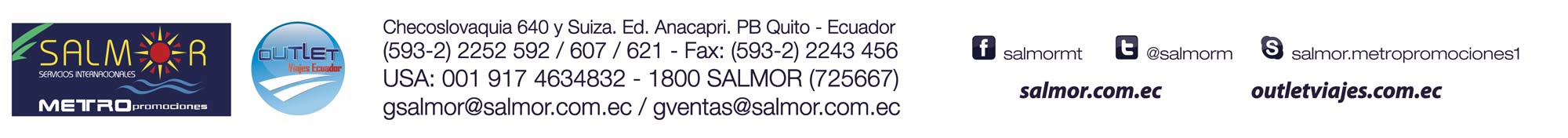 SALIDAS 2018MAR: 25ABR: 01, 15, 29TEMPORADA MEDIASENCILLADOBLE3RA PERSONAEFECTIVO1958,761575,421498,26TARJETA DE CREDITO2076,281669,941588,16NOCHESCIUDADHOTELCATEGORIAUBICACIÓN2VENECIAAntony Palace O SIMILARPRIMERAMARCÓN3FLORENCIAConference Florentia O SIMILARPRIMERACIUDAD3FLORENCIAAmbasciatori O SIMILARPRIMERACHIANCIANO TERME3ROMADonna Laura Palace O SIMILARPRIMERACENTRO3ROMADegli Arinci O SIMILARPRIMERACENTRO